TB Risk Assessment 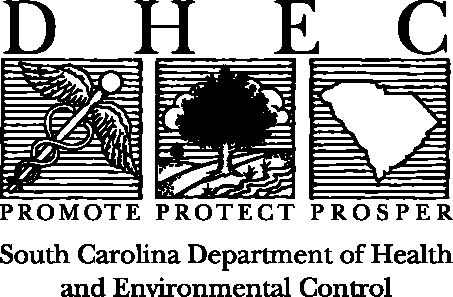 for Ambulatory Surgical FacilitiesBureau of Health Facilities LicensingFacility:__________________________________________________________________Number of Licensed Beds:___________________________________________________Address:_________________________________________________________________Phone:______________________________________County:______________________Completed by:____________________________________Title:_____________________Date completed:___________________________________________________________Part A – Incidence of TB1.		Number of TB cases identified in your facility in the past year? (Check only one box)			No cases within the last 12 months			less than 3 cases identified in your facility in the past year			3 or more cases identified in your facility in the past year			Evidence of ongoing M. tuberculosis transmission2.		Number of TB cases identified in your County in the last year? _______		(located at:  http://www.scdhec.gov/health/disease/tb/docs/SC_TB.pdf)3. 	Number of TB cases identified in the State of South Carolina the last year? _______		(located at:  http://www.scdhec.gov/health/disease/tb/docs/SC_TB_list.pdf)Part B – TB Infection Control Procedure Yes   No	    Are all residents screened for TB prior to admission and all new hires/ 				    private sitters screened for TB before initial resident contact? Yes   No      Does the facility have a written procedure for isolating confirmed or 				     suspected TB cases?   Yes   No      Does this procedure assure prompt detection, appropriate isolation, transfer 			     and treatment of potentially infectious persons?Part C –  Assigning a Risk Classification (check only one box)	If there have been NO cases of TB identified in the facility in the past 12 months, this 	facility may be classified as LOW RISK. 	If there have been less than 3 cases of TB identified in the facility in the past 12 	months, this facility may be classified as LOW RISK.	If there have been 3 or more cases of TB identified in the facility in the past 12 	months, this facility may be classified as MEDIUM RISK.	There is evidence on ongoing M. tuberculosis transmission and the facility has 	reported the events to the Health Department and appropriate measures have been 	implemented. 	(This is a temporary classification only warranting immediate investigation.  After the ongoing transmission 	has ceased, the setting will be reassessed for classification).This TB risk assessment is performed annually to assess and assign an appropriate risk classification.Date of next TB Risk Assessment Review (annually) _________________________________This form was developed by the Division of Health Licensing for the intended use as a guide to assist facilities in meeting the regulatory requirement in conducting TB Risk Assessments.  Facilities are not required to utilize this particular format and may edit/revise the form as necessary to meet the developed policies and procedures of the facility.SampleIndications for Two-Step Tuberculin Skin Testing – TSTInstructions/ Purpose: This form was developed by DHEC Bureau of Health Facilities Licensing and TB Control and intended to be used as guide to assist facilities in meeting the regulatory requirement in conducting annual TB Risk Assessments.  Facilities are not required to utilize this particular format and may edit/revise the form as necessary to meet the developed policies and procedures of the facility.Assigning TB Risk Classification & TB Screening For Employees and/or Residents Based on Risk Low Risk SettingLess than 3 TB cases/year(see Part A)ANDNo risk factors are present(See Part B)Low Risk TB ScreeningBaseline two step TST or single BAMT upon hire/prior to resident contact & upon admission.Medical evaluation, symptom assessment & chest x-ray if TST is positive or if symptomatic.NO ANNUAL TST or BAMT required.Perform annual symptom assessment if positive TST or prior active TB disease.Persons identified as a contact to an infectious case and having unprotected exposure will be evaluated in accordance with the Health Department’s contact investigation protocols.Medium Risk Setting3 or more TB cases/year(see Part A)OROther risk factors apply (see Part B)Medium Risk TB ScreeningBaseline two step TST or single BAMT upon hire/prior to resident contact & upon admissionMedical evaluation, symptom assessment & chest x-ray if TB screening test is positive or if the person is symptomatic for TB.Perform ANNUAL TB screening test (either TST, BAMT or symptom review risk assessment) for each staff and resident.Perform ANNUAL symptom assessment if positive TST or prior active TB disease.Persons identified as contact to an infectious case and having unprotected exposure will be evaluated in accordance with the Health Department’s investigation protocols.Potential Ongoing Transmission SettingEvidence of ongoing M. tuberculosis transmissionThis is a temporary classification only, warranting immediate investigation.  After the ongoing transmission has ceased, the setting will be reassessed for classification.Potential Ongoing Transmission TB ScreeningReport to local health department immediately. Persons identified as a contact to an infectious case and having unprotected exposure will be evaluated in accordance with the Health Department’s contact investigation protocols. Medical evaluation, symptom assessment & chest x-ray if TST positive or if symptomatic.Either a TST, BAMT or symptom review risk assessment will be performed for each staff and resident on an annual basis.Perform annual symptom assessment if positive TST or prior active TB disease.Baseline two-step TST for TB or single BAMT upon hire/prior to resident contact  & upon admission.Employee & Resident TST SituationRecommended TST Testing1.  No previous TST result.1.  Two-step baseline TST or single BAMT, upon hire/prior to resident contact or upon admission2.  Previous negative TST result > 12 months before new employment.2.  Two-step baseline TST or single BAMT upon hire/prior to resident contact or upon admission.3.  Previous documented negative TST result within 12 months before employment.3.  Single TST or single BAMT needed for baseline testing; this will be the second step. 4.  Previous documented positive TST result.4.  No TST or BAMT; need TB symptom screen and baseline x-ray. 5.  Previous undocumented positive TST result.5.  Two-step baseline or single BAMT upon hire/prior to resident contact or upon admission.